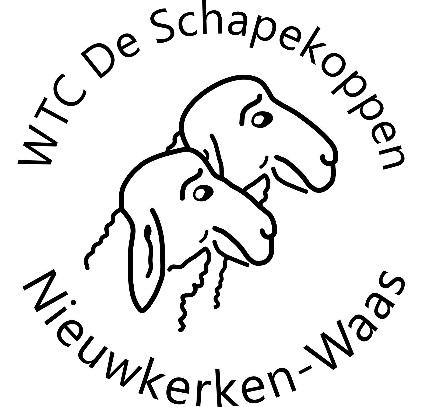  Aanvraag tot inschrijvingWTC De Schapekoppenwtcdeschapekoppen@gmail.comNaam :…………………………………………..Voornaam…………………….............Straat :...................................................................Nummer.........................bus…………Gemeente : ……………………………………. .Postnummer………………………….Tel :………………………………………….     E mail :………………………………………Geboortedatum :…………………………….      Man/Vrouw :………………………….Nationaliteit :…………………………..Wenst aan te sluiten bij WTC DE SCHAPEKOPPEN vzw voor het seizoen 2021 en stort  het lidgeld van 70 € (38 € lidgeld + 32 € verzekering VWB) op rekening van BE74 6528 4535 7207, (met vermelding van de naam en lidgeld 2021))Gelieve uw aanvraag tot inschrijving over te maken via het mailadres van de club.Alvast bedankt.Datum						Handtekening………………..				………………………….